Declaração de Responsabilidade Nós pesquisadores, Ádria Bárbara Paz Rego, Juliane Gomes Santos, Luana Almeida Santos, Maria Teresa de Sousa e Maura Cristiane Silva Figueira, declaramos total  responsabilidade pelos direitos autorais do artigo encaminhado  para a revista FAMA de Ciências da Saúde   e concordamos  com tal responsabilidade,  autorizando a publicação na revista, declarando não haver conflito de interesses e cedendo direitos autorais à revista FAMA de Ciências da Saúde.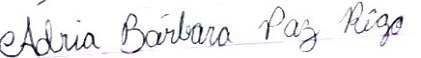 Ádria Bárbara Paz Rego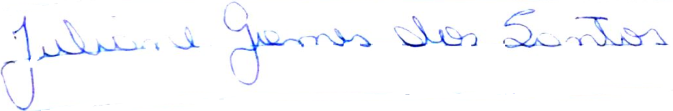 Juliane Gomes Santos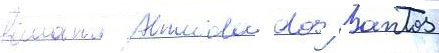 Luana Almeida Santos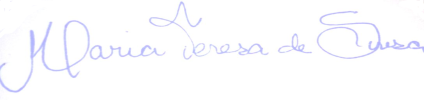 Maria Teresa de Sousa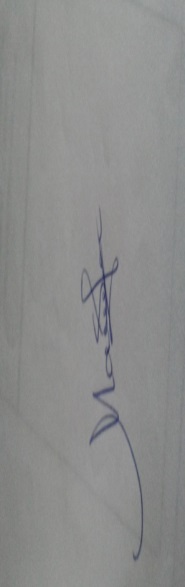 Maura Cristiane e Silva Figueira